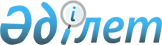 Об утверждении стоимости разовых талонов
					
			Утративший силу
			
			
		
					Решение Курчатовского городского маслихата Восточно-Казахстанской области от 23 апреля 2009 года N 18/136-IV. Зарегистрировано Управлением юстиции  города Курчатова Департамента юстиции Восточно-Казахстанской области 8 мая 2009 года за N 5-3-75. Утратило силу решением Курчатовского городского маслихата Восточно-Казахстанской области от 21 декабря 2012 года N 10/73-V

      Сноска. Утратило силу решением Курчатовского городского маслихата Восточно-Казахстанской области от 21.12.2012 N 10/73-V.

      

      В соответствии с подпунктами 1), 2) пункта 1, пунктом 6 статьи 36 Закона Республики Казахстан от 10 декабря 2008 года № 100-IV «О введении в действие Кодекса Республики Казахстан «О налогах и других обязательных платежах в бюджет», со статьей 6 Закона Республики Казахстан от 23 января 2001 года № 148 «О местном государственном управлении и самоуправлении в Республике Казахстан», в целях приведения в соответствие действующему законодательству, Курчатовский городской маслихат РЕШИЛ:



      1. Установить стоимость разовых талонов для физических лиц, индивидуальных предпринимателей и юридических лиц, осуществляющих деятельность по реализации товаров, выполнения работ, оказанию услуг на рынках, за исключением реализации в киосках, стационарных помещениях (изолированных блоках) на территории рынках, стоимость разовых талонов за право реализации товаров на рынках города Курчатова согласно приложению 1.



      2. Установить стоимость разовых талонов для физических лиц, деятельность которых носит эпизодический характер по городу Курчатову согласно приложению 2.



      3. Признать утратившим силу решение Курчатовского городского маслихата от 13 февраля 2006 года № 23/135-III «Об утверждении ставок разового талона для субъектов, осуществляющих деятельность эпизодического характера», (зарегистрировано в Реестре государственной регистрации нормативных правовых актов за номером 5-3-17 от 1 марта 2006 года, опубликовано в областных газетах «Дидар» от 7 марта 2006 года № 23, «Рудный Алтай» от 28 марта 2006 года № 45-46).



      4. Настоящее решение вводится в действие по истечении десяти календарных дней после дня его первого официального опубликования.

      

      

      Председатель сессии, секретарь

      Курчатовского городского маслихата              Ш. ТУЛЕУТАЕВ

Приложение 1

к решению 18 сессии

Курчатовского городского маслихата

от 23 апреля 2009 года

№ 18/136-IV 

Стоимость

разовых талонов для физических лиц, индивидуальных

предпринимателей и юридических лиц, осуществляющих

деятельность по реализации товаров, выполнения работ,

оказанию услуг на рынках, за исключением реализации в

киосках, стационарных помещениях (изолированных блоках)

на территории рынков города Курчатова.

Приложение 2

к решению 18 сессии

Курчатовского городского маслихата

от 23 апреля 2009 года

№ 18/136-IV 

Стоимость разовых талонов

для физических лиц, деятельность которых носит

эпизодический характер по городу Курчатову. 

      Начальник Налогового 

      управления по городу Курчатову                М. Бытымбаев
					© 2012. РГП на ПХВ «Институт законодательства и правовой информации Республики Казахстан» Министерства юстиции Республики Казахстан
				№Вид деятельностиСтоимость разового талона на 1 день (в тенге)1Торговля с открытого прилавка (игрушки, посуда, парфюмерия, канцелярские товары и тому подобное)602Цветы привозные2143Овощи и фрукты (привозные)2144Продажа запчастей705Сметана, творог, молоко356Куры гриль2147Мед358Хлебобулочные, кондитерские изделия2009Мороженое, напитки6010Строительные материалы, известь7011Ягоды, грибы, зелень2512Курительный табак, семена подсолнечника2513Мясо, рыба, мясо птицы 1 место21414С прилавка в крытых павильонах /вещевая торговля/11815Торговля с легковой машины11816Торговля с автомашины грузоподъемностью:

- до 2 тонн

- от 2 до 5 тонн

- свыше 5 тонн214

243

291№Вид деятельностиСтоимость разового талона на 1 день (в тенге)1Газеты и журналы602Семена, а также посадочный материал (саженцы, рассада)353Бахчевые культуры2144Живые цветы, выращенные на дачных и придомовых участках255Продукты подсобного хозяйства, садоводства, огородничества и дачных участков256Корм для животных и птиц2147Веники, метлы, лесные ягоды, мед, грибы и рыба358Услуги владельцев личных тракторов по обработке земельных участков3809Выпас домашних животных, птиц200